A T T E S T A T I O N   D ’ H É B E R G E M E N TJe soussigné(e) :Nom : …………….…………….…………….…………….……….…………….………….…………….………….…………...Prénom : …………….…………….…………….…………….……….……….…………….…….…………….………….……Né(e) le : ……… / ……… / ………….….  à …….…………….……….……….…………….…….…………….…….……….Demeurant : …………….…………….…………….…………….……….……….…………….…….………………………………….…………….…………….…………….……….……….…………….…….…………….………….……….……………Code postal  : ………………….….  Ville : …….…………….………..…………….…….…………….………….……………Déclare sur l’honneur héberger à titre gratuit à mon domicile ci-dessus mentionné :   M.           Mme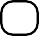 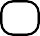 Nom : …………….…………….…………….…………….……….…………….………….…………….………….…………..Prénom : …………….…………….…………….…………….……….……….…………….…….…………….………….……Né(e) le : ……… / ……… / ………….….  à …….…………….……….……….…………….…….…………….………..…...Et ce, depuis : …………….…………….…………….…………….……….…………….………….……………….………….Fait à : …….…………….……….……….…………….…….……….…….……….……….  le ……… / ……… / ……………Signature de l’hébergeant :